Naturstyrelsen Haraldsgade 53 2100 København Ø							 16 dec. 2013Høringssvar for Øvre Susåens hovedløb samt tilløb, tilhørende vandløbsområde 2.5 Smålandsfarvandet.Høringssvar vedrørende ny høring omkring de statslige vandplaner (2010-2015). Indgivet af Øvre Suså Vandløbslaug, for Susåens øvre løb N for Bavelse Sø, med samtlige tilhørende tilløb. Dette vandsystem afvander via Nedre Suså til Smålandsfarvandet. Den ny høring af det udsendte udkast til 1. generationsvandplaner for Smålandsfarvandet, vandområde 2.5, angiver fejlagtigt at Susåen, Torpe Kanal og hovedparten af dens tilløb er naturlige vandløb, se bilag 1. Vandløbene er gennem de sidste 30 års pålagt ændrede regulativer der har bevirket en ændret reduceret vedligeholdelse, der har resulteret i nedsat vandafledning som i perioder har/vil påvirke afdræning og vandafledning, Dette har bevirket tab på lavtliggende dyrkningsarealer langs Susåen og de tilstødende vandløb. Susåen og Torpe Kanal er begge stærkt reguleret. Fra 1882-1929 blev Susåen reguleret på næsten hele sit forløb. Det gjaldt også mange bække og vandløb, der ledte ud i Susåen. Sving blev udrettet, stryg og fald blev udgravet og bunden blev uddybet. Kort og godt forsøgte man at lave kanaler med rette linjer og god dybde, der kunne transportere vandet bort fra landbrugsjordene. På Susåens nedre løb, med udløb i Bavelse sø blev en stor kanal, Torpe Kanal færdigudgravet i begyndelsen af 1880’erne til transport af træ.  De historiske fakta er : Fra J. P. Trap" Kongeriget Danmark"  / 3. udgave 2. bind s. 893, findes denne henvisning: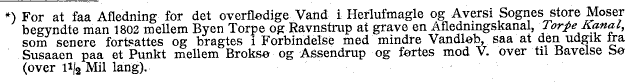 Den, nævnte videreførelse af Torpe Kanal, blev påbegyndt i 1816 af Chr. Danneskiold-Samsøe,  efter han havde færdiggjort den ”Den Danneskioldske Kanal” (fra Tystrup-Bavelse søerne til Næstved havn) Kongen, Frederik d. 6. udlånte soldater og penge til begge projekter, Torpe Kanal  blev dengang opmålt til 19.865 alen (1 alen = 0,628 m.) Fra 1866 er Torpe Kanal optaget som et af hovedvandløbene i Præstø amt og der findes et regulativ fra 1866. Torpe Kanal blev fra sidst i det 18. århundrede brugt til transportvandvej for pramdrift af træ.Konklusionen er at Susåen og Torpe Kanal karakteriseres som henholdsvis, et  stærkt modificeret og et kunstig vandløb, med deraf lavere krav om miljømål.Torpe Kanal er en kunstig kanal i hele sit forløb, og ikke som fejlagtigt angivet kun de første 220 m ved indløb i Susåen, hvor det er angivet med betegnelsen "et kunstigt vandløb". Ligeledes er alle tilløb til Torpe Kanalen under 5-10 km2, og bør derfor ikke indgå i vandplanerne.Øvre Suså Vandløbslaug henviser til bilag 2 der viser at størsteparten af Susåsystemets små vandløb, har et opland på mindre end 10 km2, og bør derfor ikke indgå i de foreslåede vandplaner. Disse fejlklassificerede vandløb bør tilbageføres til en vedligeholdelse der sikre oplandet en afdræning der ikke påvirker afgrødernes udbytte negativt. Her er det på sin plads at påpege at de nuværende vandløbsregulativer for Susåens vandveje og tilløb ikke lever op til de fremtidige krav til vandafledning som ændret klima og scenarier for ekstreme nedbørshændelser kræver. Ligeledes er de nuværende vandløbsregulativer heller ikke justeret til at modtage de urbane vandmængder som den nutidige udbygning af byer og veje nødvendiggør. Da 2. generationsvandplaner, der igangsættes 2015, pålægger at der klimasikres mod tabsgivende oversvømmelser, mangler der værktøjer til at beregne de enkelte vandløbs krav til vandafledning i den fremtidige klimasituation inklusiv hensyntagen til den urbane udbygning. For at kunne vurdere behov og konsekvenser af  såvel Susåsystemets belastning af Smålandsfarvandet, som livsbetingelserne for systemets flora og fauna, skal der ligeledes peges på et akut behov for online registrering af såvel størrelsen af vandløbenes vandafledning, som den miljømæssig tilstand i form af N. P, og ilt indhold. En sådan udbygget datafangst må være tilgængelig i den offentlige miljødatabase.En sådan monitering af de hydrologiske og økologiske data er ligeledes en forudsætning for en national vurdering af den varslede stigning i behovet for oplandets efterafgrøder. Det er bestyrelsens opfattelse at de sidste 30 års ændringer af  tillægsregulativerne for  Susåsystemet, i form af ændrede grødeskærings metoder og terminer, samt ophør af vedligeholdelse af sandfang m.m., har reduceret vandafledningen og bevirket længere tids manglende vandafledning fra dræn, og dermed medvirket til reducerede udbytter og umuliggjort færdsel på arealerne i disse perioder. Disse ændringer af vedligeholdelsen er indført uden konsekvensberegninger at de økonomisk negative gener for lodsejerne. Den varslede fejlklassificeringen af Susåsystemet vil yderligere forstærke disse gener for jordbrugernes rationelle drift af marker. Dette i forbindelse med pålæg om 10 meter bræmmer, og for visse arealer udsigt til pålæg om udlægning af større efterafgrøde arealer, vil betyde en stor forringelse af ejendommenes værdi.Øvre Suså Vandløbslaug anmoder hermed om at Susåsystemet klassificeres korrekt, med: Susåen som "Stærkt Modificeret" og Torpe Kanal som et "kunstigt vandløb", og at tilløb under 10 km2  udelades af vandplanerne. Bestyrelsen ser frem til at den fremtidige vedligeholdelse af Susåens vandveje sker i overensstemmelse hermed. På bestyrelsens vegneMed venlig Hilsen  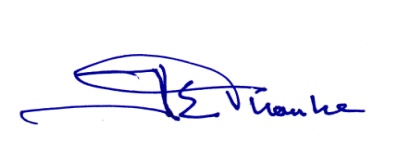 .16 december  2013